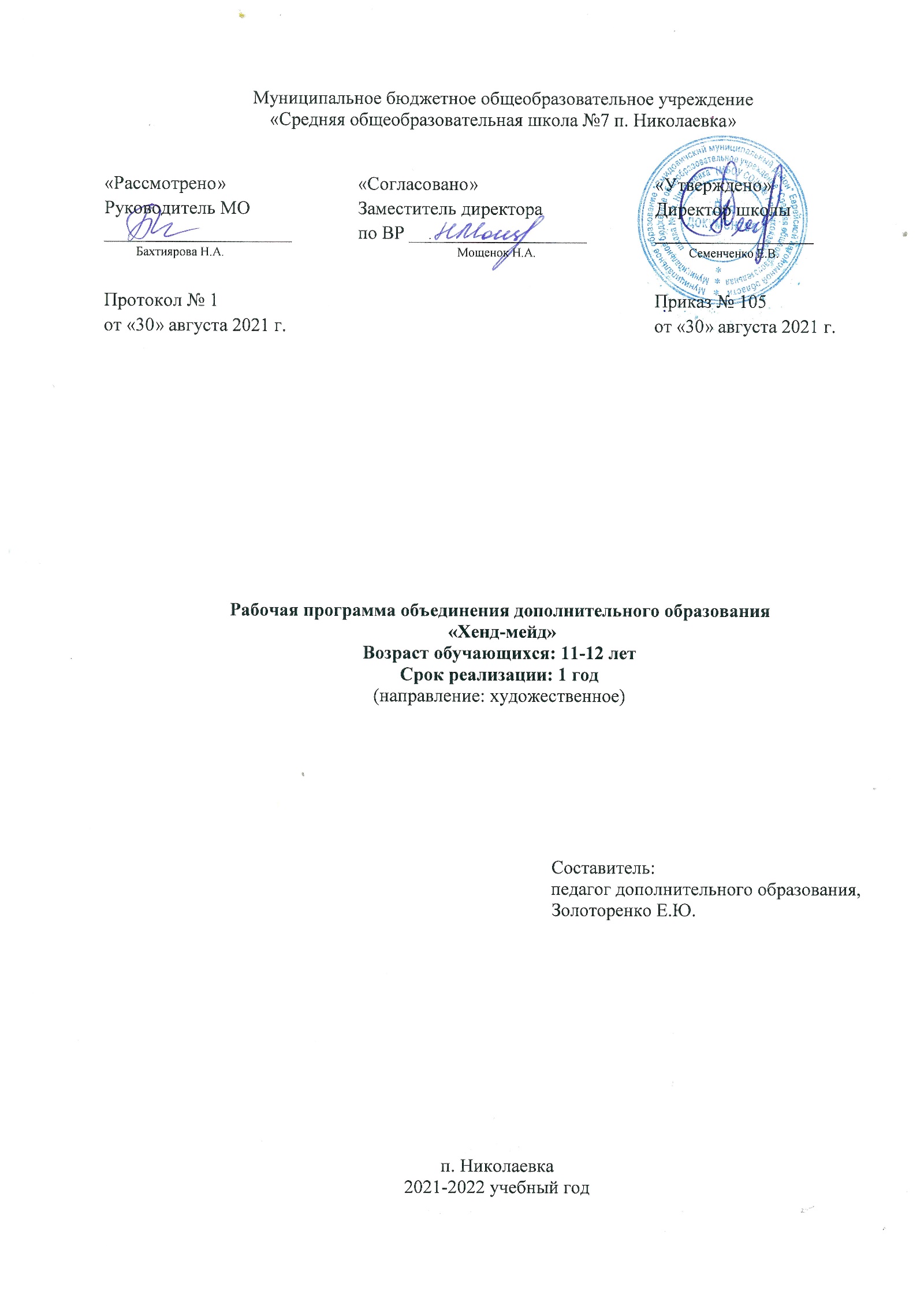 Рабочая программа разработана на основе следующих нормативных документов:1.Федеральный закон Российской Федерации от 29 декабря 2012 г. N 273-ФЗ "Об образовании в Российской Федерации"; 2.Федеральный закон "О государственной поддержке молодежных и детских общественных объединений" от 28.06.1995 N 98-ФЗ (последняя редакция);3.Изменения в Федеральный закон «Об образовании в Российской Федерации» 273-ФЗ в части определения содержания воспитания в образовательном процессе с 1.09.2020;4.Указа Президента Российской Федерации «О национальных целях развития Российской Федерации на период до 2030 года», определяющего одной из национальных целей развития Российской Федерации предоставление возможности для самореализации и развития талантов;5.Конвенция о правах ребенка; 6.Концепция развития дополнительного образования детей, утверждена распоряжением правительства РФ от 4 сентября 2014 г № 1726-р.  7.Приказ Министерства просвещения Российской Федерации от 09.11.2018 № 196 "Об утверждении Порядка организации и осуществления образовательной деятельности по дополнительным общеобразовательным программам". 8. Примерные требования к программам дополнительного образования детей (письмо Департамента молодежной политики, воспитания и социальной поддержки детей Минобрнауки России от 11.12.2006 №06-1844); 9.СанПиН 2.4.2.2821-10 «Санитарно-эпидемиологические требования к условиям и организации обучения в общеобразовательных учреждениях» (постановление Главного санитарного врача России от 29.12.2010 года №189, зарегистрированное в Минюсте России 03.03.2011 №189), с изменениями от 24.11.2015 года; 10.СанПин 3.1/2.4.3598-20 "Санитарно-эпидемиологические требования к устройству, содержанию и организации работы образовательных организаций и других объектов социальной инфраструктуры для детей и молодежи в условиях новой коронавирусной инфекции (COVID-19) (постановление Главного санитарного врача России от 30 июня 2020 г. N 16);11.Приказ МБОУ СОШ № 7 п. Николаевка от 30.08.2021 № 100 «Об утверждении учебного плана МБОУ СОШ № 7 п. Николаевка на 2021-2022 учебный год»I. Пояснительная записка.    В современном мире очень ценятся вещи, сделанные руками мастера, обладающие индивидуальностью, неповторимые, они украшают человека.Стремление к индивидуальности есть в каждом из нас. Существует множество способов самовыражения. Один из них – рукоделие.       В каждой стране существуют свои традиции хэнд-мейда и национальные предпочтения. В широком смысле слова Hand-made – это целый мир, огромная планета, где действуют свои законы природы и существует определенная атмосфера. Мир хэнд-мейда вмещает в себя и философию, и четкий математический расчет, вдохновение и эрудицию, полет фантазии и строгие правила, новшества моды сегодняшнего дня и глубины классики.     Модный термин «хэнд-мейд» включает в себя абсолютно всё, что сделано своими руками, по своим эскизам. Хэнд-мейд – это творческая реализация, глоток свежего воздуха, способ выразить свою индивидуальность. Хэнд-мейд – это искусство. Керамика, валяние из шерсти, вышивка и вязание, всевозможные поделки из камня, стекла, полимерной глины, дерева или кожи, мягкая игрушка, настенные панно из природных матриалов, дизайнерские платья и аксессуары – все это хенд - мейд.         Кружок  «Хенд-Мейд» что в переводе с английского «Своими руками», развивает творческие способности. Это одна из возможностей выразить свою индивидуальность, найти себе увлечение по душе. Создавая подделки собственноручно, ребенок учится не только определенному виду мастерства, но еще и развивает фантазию, чувство стиля, вырабатывает творческий подход к решению проблем.           Одна из задач — постоянная смена художественных материалов, овладение их выразительными возможностями. Многообразие видов деятельности стимулирует интерес обучающихся к искусству и является необходимым условием формирования личности каждого.
 Актуальность программы: обусловлена ее практической значимостью и возможностью проявить себя, раскрыть неповторимые индивидуальные способности, в процессе изготовления красивых вещей. Работа в кружке даёт возможность каждому ребёнку попробовать свои силы в разных видах декоративно-прикладного творчества, выбрать приоритетное направление и максимально реализовать себя в нем.Новизна программы: Она состоит в следующем:дает возможность знакомства с различными видами декоративно-прикладного творчества в определенной степени и помогает ребенку в течение короткого промежутка времени сделать осознанный выбор в пользу того или иного вида декоративно-прикладного творчества, т. е. самореализоваться и самоопределиться;предлагает работу по различным модулям;позволяет максимально разнообразить инструменты и материалыЦель: Творческое развитие личности, через освоение им современных техник декоративно-прикладного творчества и приобщение к ценностям прикладного творчества.Задачи программы:Образовательные:Познакомить с историей развития современных декоративно-прикладных искусств.Научить проявлять творческий подход к работе с различными видами материала.Научить планировать, предвидеть результат работы и достигать его, при необходимости вносить коррективы в первоначальный замысел.Научить работать с бумагой, картоном, гофрокартоном, работать термопистолетом, фигурными дыроколами, резаками.Развивающие:Развивать эмоциональные способности учащихся.Развивать творческие способности учащихся.Развивать память, логику, художественный вкус, фантазию, изобретательность, пространственное воображение.Способствовать совершенствованию мелкой моторики рук, точных движений пальцев.Развивать глазомер.Воспитательные:Воспитывать стремление к разумной организации своего свободного времени.Воспитывать умение видеть и понимать прекрасное в окружающей действительности.Воспитывать внимательность, аккуратность, самодисциплину.Обобщать визуальный опыт детей через посещение выставок, участие в конкурсах и мастер-классах. II. Общая характеристика программы Программа работы кружка рассчитана на один год обучения, на 35 часов. Кружок комплектуется из учащихся 5-6 классов. Оптимальное количество детей в группе для успешного освоения программы  - 8-15 человек.Режим работы кружка – 1 занятие в неделю по 2 часа.Отличительные особенности программы  По данной образовательной программе можно заниматься из года в год, преемственно и последовательно расширяя, и углубляя свои знания и умения.Отличительные особенности образовательной программы работы кружка:Тематический принцип планирования учебного материалаВ соответствии с каждой темой разработана теоретическая часть и набор творческих заданий которые варьируются в зависимости от материала выполнения.Дифференциация процесса обучения      При организации учебного процесса учитываются индивидуально-типологические особенности личности (способности, интересы, склонности, особенности интеллектуальной деятельности, возраст и физиологическое развитие обучаемых).        В работе кружка используются теоретические, практические и комбинированные виды занятий. Теоретическая часть даётся в форме бесед с просмотром иллюстративного материала и подкрепляется практическим освоением темы. Практические занятия включают в себя индивидуальные и коллективные формы работы. В конце каждого занятия фиксируется внимание детей на достигнутом результате, проводится рефлексия.Уровень приобретенных знаний, умений и навыков, учащихся выявляется путем анализа и самоанализа работ на областных и районных выставках и конкурсах.В программу курса «ХэндМейд» входят модули: «Работа с гофрокартоном», «Скрапбукинг», «Точечная роспись»Содержание всех модулей построено по следующему алгоритму:1.      Исторический аспект2.      Связь с современностью3.      Освоение основных технологических приемов, выполнение учебных заданий4. Выполнение творческих работ (индивидуальных, групповых или коллективных).       Предполагаются различные упражнения, обогащающие словарный запас детей. Информативный материал, небольшой по объему, интересный по содержанию, дается как перед практической частью, так и во время работы. При выполнении задания перед учащимися ставится задача определить назначение своего изделия.     Программа ориентирует обучающихся на самостоятельность в поисках композиционных решений, в выборе способов изготовления поделок.      В зависимости от поставленных задач на занятиях групп используются различные методы обучения: словесные, наглядные, практические, чаще всего их сочетания.       Каждое занятие по темам программы, как правило, включает теоретическую часть и практическое выполнение задания. Теоретические сведения — это повтор пройденного материала, объяснение нового, информация познавательного характера о видах декоративно-прикладного искусства, народных промыслов, старинных традициях в женском рукоделии. Теоретический материал сопровождается показом наглядного материала, преподносится в виде рассказа-информации или беседы, сопровождаемой вопросами к детям.      Основное место на занятии отводится практическим работам. Нагрузка во время занятий соответствует силам и возможностям детей, обеспечивая их занятость в течение занятий. Каждое занятие спланировано таким образом, чтобы в конце ребенок видел результаты своего труда (готовую поделку, сувенир). Это необходимо и для того, чтобы проводить постоянный сравнительный анализ работы, важный не только для педагога, но и для детей.     В процессе изготовления художественных вещей большое внимание обращается на подбор изделий, над которыми будут работать дети.  Большие изделия можно выполнять коллективно, что ускорит процесс творчества и даст учащимся навыки совместной работы.Общий план занятий.Почти все занятия строятся по одному плану. 1. Подготовка к занятию (установка на работу, обратить внимание на инструменты и материалы). 2. Повторение пройденного (выявление опорных знаний и представлений):• повторение названия базовой формы; • повторение действий прошлого занятия; • повторение правил пользования ножницами, клеем, правил техники безопасности. 3. Введение в новую тему:  • показ образца; • рассматривание образца, анализ (названия; форма основной детали; дополнительные детали, их парность и расположение по отношению к основной; способ соединения деталей; отделка готовой фигурки); • повторение правил техники безопасности. 4. Практическая часть: • показ учителем процесса изготовления поделки (работа по схеме); • вербализация учащимися некоторых этапов работы (расшифровка схемы: «Что здесь делаю?»); • текстовой план (если поделка состоит из нескольких частей); • самостоятельное изготовление детьми изделия по текстовому плану, технологической карте;  • анализ работы учащегося (аккуратность, правильность и последовательность выполнения, рациональная организация рабочего времени, соблюдение правил техники безопасности, творчество, оригинальность, эстетика). 	 Ожидаемые результаты и способы их проверки. В результате изучения программы «ХэндМейд» учащиеся познакомятся: с историей и основными видами различных техник;с основными этапами подготовки к работе, требованиям предъявляемыми к различному материалу;правилами безопасной работы с ручными инструментами;правилами составления схем и работы по схемамовладевают умениями:подготавливать материалы, инструменты, приспособления к работе, подбирать материалы с учётом цветовой гаммы, фактуры, пользоваться инструментами и приспособлениями;выполнять основные способы изготовления различных поделок;изготавливать изделия в технике «гофрокартона»;научатся основным способам изготовления цветов в скрапбугинге;изготавливать различные открытки;изготавливать  «берлинготы»;составлять, записывать, читать схемы;соблюдать правила безопасной работы с ручными инструментами. Планируемые результаты Личностными результатами изучения курса является формирование следующих умений:- Определять и высказывать под руководством педагога самые простые общие для всех людей правила поведения при сотрудничестве (этические нормы).- В предложенных педагогом ситуациях общения и сотрудничества, опираясь на общие для всех простые правила поведения, делать выбор, при поддержке других участников группы и педагога, как поступить.- Развивать положительный мотив к деятельности в проблемной ситуации ("Хочу разобраться, хочу попробовать свои силы, хочу убедиться смогу ли разрешить эту ситуацию...),- Формировать положительные изменения в эмоционально-волевой сфере ("Испытываю радость, удовольствие от деятельности, мне это интересно, могу усилием воли концентрировать свое внимание…"), переживание учащимися субъективного открытия: ("Я сам получил этот результат, я сам справился с этой проблемой…)Метапредметными результатами изучения курса являются формирование следующих универсальных учебных действий (УУД).Регулятивные УУД:- Определять и формулировать цель деятельности с помощью учителя.- Проговаривать последовательность действий .- Учиться высказывать своё предположение (версию) на основе работы с иллюстрацией.- Учиться работать по предложенному учителем плану.- Учиться отличать верно выполненное задание от неверного.- Учиться совместно с учителем и другими обучающимися давать эмоциональную оценку деятельности товарищей.Познавательные УУД:- Ориентироваться в своей системе знаний: отличать новое от уже известного с помощью учителя.- Добывать новые знания: находить ответы на вопросы, используя справочные источники, свой жизненный опыт и информацию, полученную от учителя.- Перерабатывать полученную информацию: делать выводы в результате совместной работы всего коллектива.Коммуникативные УУД:- Донести свою позицию до других: оформлять свою мысль в устной и письменной речи (на уровне одного предложения или небольшого текста).- Слушать и понимать речь других.- Совместно договариваться о правилах общения и поведения и следовать им.- Учиться выполнять различные роли в группе (лидера, исполнителя, критика).Предметными результатами изучения курса являются формирование следующих умений:- Получение первоначальных представлений о значении труда в жизни человека и общества, о видах декоративно-прикладного искусства и важности правильного выбора профессии.- Приобретение навыков самообслуживания, овладение технологически​ми приёмами ручной обработки материалов, освоение правил техники безо​пасности.- Использование приобретённых знаний и умений для творческого ре​шения несложных конструкторских, художественно-конструкторских(дизай​нерских), технологических и организационных задач.Тематический планСодержание программы:1.Вводный блок (1 час).Теория:Цель, задачи курса, ожидаемые результаты. Знакомство с детьми. «Круг общения». Знакомство с правилами техники безопасности, с правилами работы с ножницами:Храните ножницы в определённом месте.Кладите их сомкнутыми острыми концами от себя.Передавайте ножницы друг другу кольцами вперёд.Инструменты и материалы.Материалом для квиллинга являются цветные бумажные полоски. Чаще всего используются ленты шириной 3, 4, 6 и 10 мм. Основными инструментами и приспособлениями в квиллинге являются приспособление для закручивания бумажных лент (можно использовать тоненькие кисточки или стержень ручки), ножницы (удобнее всего маленькие) и белый клей ПВА.2. Изготовление животных в технике гофроквиллинг (12 часов).Теория:Основные правила работы. Знакомство с техникой квиллинга:берётся полоска бумаги двумя пальцами, другой конец немного оттягивается, проводя по длине полоски ногтём, при этом конец полоски немного изгибается;загнутый конец плотно наматывается на шило или тоненькую палочку, делая несколько витков;когда диаметр валика равен примерно 3-4мм, он снимается с шила и закручивается вручную;скручивая вручную, нужно сильно прижимать ленту двумя руками, для того, чтобы она плотно равномерно прижималась и не раскручивалась;когда вся полоска будет скручена, необходимо слегка расслабить пальцы и полоска немного распустится;когда она немного раскрутилась, желательно склеить конец ленты клеем,после этого заготовке при помощи сжатия и других движений, придают любую форму.Основа всех форм для квиллинга – тугая спираль.Основные формы.Различные вариации основных форм.Основные формы. «Завитки», «Спирали в виде стружки». Технология изготовления, конструирование и применение в композициях.Знакомство с понятием композиция, со способами и правилами её составления.Практика:Вырезание полосок для квиллинга. Конструирование из основных форм квиллинга. "Первые шаги " - учимся скручивать базовые элементы. Знакомимся, общаемся, творим.Изготовление занимательных игрушек. Выполнение фигурок животных из гофрированного картона в технике квиллинга2.Скрапбукинг (9 часов).Теория:Знакомство с техникой скрапбукинг, инструментами. Материалами.Практика:Совместный выбор темы работы. Практическая работа- изготовление открыток к праздникам, шоколадницы. 3.Берлинготы. (5 часов).Теория:История создания берлинготов.Обучение культуре преподнесения подарка, сделанного своими руками. Знакомство с видами прикладного искусства.Практика:Изготовление сувениров. Изготовление украшений для сумочек, подарочных упаковок.  Совершенствовать умение любоваться, восхищаться изделиями прикладного искусства, различать и сравнивать.4.Точечная роспись (7часв)Теория: История точечной росписи. Инструменты и материалы.Практика:Изготовление сувениров. Составление узоров для точечной росписи. Изготовление настенных украшений, магнитов с использованием точечной росписи.9. Подведение итогов (1час)Теория: Подведение итогов, награждение победителей.Календарно - тематический план темы занятийобщее количество часов    теория   практика Вводное занятие1      1Модуль «Изготовление животных в технике гофроквиллинг» 12111Модуль «Скрапбукинг»918Модуль «Берлинготы»514Модуль «Точечная роспись» 716Итоговое занятие.1            1  7.Итого            35             629№занятияДатаДатаТемы занятийКолич. часов№занятияпланфактТемы занятийКолич. часов№занятияпланфактТемы занятий35Вводный блок.11Ознакомление. Правила техники безопасности. Инструменты и материалы.1Изготовление животных в технике гофроквилинг122Знакомство с базовыми формами.13Изготовление колокольчиков14-5Изготовление кита26-7Изготовление лисы. Туловище, голова28-9Изготовление лисы. Хвост, лапы.210-11Изготовление котенка. Туловище, голова.212-13Изготовление котенка. Мордочка, лапы, хвост.2Скрапбукинг914Знакомство с техникой скрапбукинга. Инструменты, материалы115-16Изготовление открыток. «Поздравляю» 217-18Изготовление открыток. «С днем рождения»219-20Изготовление шоколадницы.221-22Изготовление шоколадницы. Выполнение отделочных элементов2Берлинготы5 23Знакомство с историей. Материалы.124-25Изготовление шаблонов.226-27Создание берлинготов.2Точечная роспись728Изготовление шаблона129-30Вырезание фигуры ящерицы231Закрашивание верха ящерицы132Закрашивание низа ящерицы133-34Выполнение точечной росписи235Подведение итогов1